  ΚΟΛΛΕΓΙΟ ΑΘΗΝΩΝ
 ΔΗΜΟΤΙΚΟ
 ΒΙΒΛΙΟΘΗΚΗ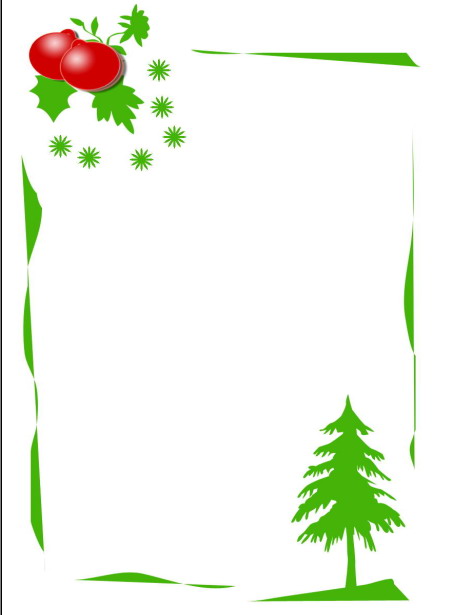 5η-6η Τάξη   Ελληνική Λογοτεχνία

   Αγγελίδου Μαρία. Μύρτις: Oι ζωές της. Αθήνα, Παπαδόπουλος, 2011.
   Αλεξάνδρα K*.    Πεταλουδόνειρα. Αθήνα: Παπαδόπουλος, 2012.
   Αντωνίου, Άντρυ. Μπελαδομαγνήτης. Αθήνα: Ψυχογιός, 2012.
   Βενιέρης, Μάνος. Αλλάζω χέρια! Αθήνα: Κέδρος, 2011.
   Γαρμπή, Έρικα - Αγγέλικα. Δέλτα Χι και ο μηχανισμός. Αθήνα: Ιπτάμενο Κάστρο, 2012.  
   Καλατζάκου, Σοφία. Η Αλεξάνδρα και η βιβλιοθήκη της Αλεξάνδρειας. Αθήνα, Πατάκης,  
       2012.
   Καραγάτση, Μ. Ένας χαμένος κόσμος. Αθήνα, Εστία, 2012.
   Μιχαλόπουλος, Νίκος και Βερούλη, Άννα. Μαραθώνιος ονείρων. Αθήνα: 'Αγκυρα, 2010.
   Παπαθεοδώρου, Βασίλης. Ιπτάμενες σελίδες. Αθήνα: Καστανιώτης, 2011.
   Σακκά-Νικολακοπούλου, Ναννίνα. Περιπέτεια στο νησί της Κιμωλίας. Αθήνα: Μίνωας,    
        2012.
   Ταράτσα, Χριστίνα. Το κορίτσι με τα χρυσά σπίρτα. Αθήνα: Σαββάλας, 2010.
   
  Ξένη Λογοτεχνία

  Bach, Richard D. Ο γλάρος Ιωνάθαν Λίβινγκστοουν. Αθήνα: Δίοπτρα, 1992.   
  Dragt, Tonke. Γράμμα για τον βασιλιά. Αθήνα: Πατάκης, 2008.
  
  Γενικές Κατηγορίες

 Αποστολίδης, Τάσος. Οδύσσεια σε κόμικς. Αθήνα, Μεταίχμιο, 2012.
 Brenifier, Oscar. Το βιβλίο των μεγάλων ψυχολογικών αντιθέσεων. Αθήνα, Πατάκης, 
     2012.
 Eade, James. Η βίβλος του σκακιστή. Αθήνα: Σαββάλας, 2005.
 Korkos, Alain. Το βιβλίο των Αν. Αθήνα: Μίνωας, 2011.

 Χριστουγεννιάτικα βιβλία

 Baum, Lyman, Frank. Η ζωή και οι περιπέτειες του του Σάντα Κλάους. Αθήνα, Πατάκης,   
     2007.
 Dickens, Charles. Σκρουτζ, μια χριστουγεννιάτικη ιστορία (κόμικς). Αθήνα, Πατάκης, 
    2012.